Stand: 30. Mai 2021Schriftenverzeichnis RA/StB/FAStR Dr. Henning Frase, LL.M.A.	Kommentierungen und Buchbeiträge Kommentierung zu § 4j EStG (Aufwendungen für Rechteüberlassungen) sowie § 4k EStG-E (Betriebsausgabenabzug bei hybriden Gestaltungen) in: EStG, Loseblatt-Kommentar (hrsg. von Korn), Stand 2021Kommentierung zu § 4j EStG (Aufwendungen für Rechteüberlassungen) sowie § 4k EStG-E (Betriebsausgabenabzug bei hybriden Gestaltungen) in: 360° EStG eKommentar (hrsg. von Fuhrmann/Kraeusel/Schiffers), Stand 2021 Die Besteuerung der Vereine (Mitautor) in: Die Besteuerung der Vereine (begr. von Reuber, herausgegeben von Brill/Kümpel), Loseblatt-Kommentar, Stand 2021Steuerspezifische Compliance bei steuerbegünstigten Körperschaften und juristischen Personen des öffentlichen Rechts; in: Tax Compliance (hrsg. von Rübenstahl/Idler) 2018Steuerliche und bilanzielle Aspekte des IT-Outsourcings in: Handbuch IT-Outsourcing (hrsg. von Söbbing), 4. Auflage 2015Integration erworbener Unternehmungen (Co-Autor) in: Unternehmenskauf in der Steuerpraxis (hrsg. von Sinewe), 2015 Joint Ventures unter Beteiligung der öffentlichen Hand – rechtliche und steuerliche Aspekte (Co-Autor) in: Erneuerbare Energien, Cross-Border-Strategien und Länderberichte (hrsg. von Tappen/Nagel), 2014Steuerrecht (Co-Autor) in: Praxishandbuch Rechtsfragen des Cloud-Computing (hrsg. von Niemann/Paul), 2013Zusammenfassende Übersichten und Praxisbeispiele in: Tax Due Diligence beim Unternehmenskauf (hrsg. von Sinewe), 2. Auflage 2014Steuerrecht (Co-Autor) in: Handbuch Marken- und Designrecht (hrsg. von Stöckel), 3. Auflage 2013Leonische Vereinbarungen und Ergebnisbeteiligungspflicht im deutschen und italienischen Gesellschaftsrecht; Dissertation, 2009B.	ZeitschriftenbeiträgeDeutsch-US-amerikanische Steuerplanung in der Ära Biden - Ausgewählte Brennpunkte der Einkommen-, Körperschaft- sowie Erbschaft- und Schenkungsteuer, in: IWB 2021, S. 409 (Heft 10/2021)(Unterlassene?) Reparaturen an § 49 Abs. 1 Nr. 2 Buchst. f und Nr. 6 EStG sowie § 50d Abs. 3 EStG im Kontext des AbzStEntModG, in: kösdi 2021, S. 22208 (Heft 4/2021)Vertragliche Kaufpreisaufteilung auf Boden und Gebäude bei Erwerb bebauter Immobilie, in: BeSt 2021, S. 17„Dry Income“-Problem: Zuflussbesteuerung bei Darlehensvergütungen, in: kösdi 2021, S. 22170 (Heft 3/2021)Berichtigung des Vorsteuerabzugs bei Errichtung in zeitlichen Abschnitten, in: BeSt 2020, S. 44Zur finanziellen Eingliederung nach Maßgabe der umwandlungssteuerlichen “Fußstapfentheorie“ in einer Anteilstauschkonstellation – Kommentar zu FG Düsseldorf v. 29.9.2020 - 6 K 2704/17, in: GmbHR 2020, S. 1304Die Besteuerung grenzüberschreitender Arbeitnehmertätigkeiten – Grundlagen und Brennpunkte, in: kösdi 2019, S. 21955Teleologische Reduktion von § 3c Abs. 2 EStG bei Zinsen auf Darlehen von Personengesellschaftern, in: BeSt 2020, S. 25Umsatzsteuerliche Unternehmereigenschaft von Aufsichtsräten, in: BeSt 2020, S. 21Sollbesteuerung und „Uneinbringlichkeit“ bei langfristiger Ratenzahlung, in: BeSt 2019, S. 43Ungesicherte Darlehen zwischen verbundenen Unternehmen, Urteil des BFH v. 27. 2. 2019 I R 73/16, in: BeSt 2019, S. 25Die Sicherstellung des Vorsteuerabzugs für Holding-GmbHs, in: kösdi 2019, S. 21250BFH: Steuerabzug nach § 50a Abs. 1 Nr. 3 EStG bei “total buy out”–Vertrag, Anm. zu BFH-Urteil vom 24.10.2018 , I R 69/16, in: BB 2019, S. 1253ff.Die Sicherstellung des Vorsteuerabzugs für Holding-GmbHs, in: kösdi 2019, S. 21250Steuerpflicht eines im Ausland tätigen Lichtdesigners, in: BeSt 2019, S. 2211Lizenzierungen – Gewerbesteuer und Quellensteuern im Brennpunkt, in: kösdi 2019, S. 21163Neues zur gewerbesteuerlichen Hinzurechnung, in: BeSt 2019, S. 7Abzug finaler EU-Betriebsstättenverluste (doch) zulässig, in: BeSt 2018, S. 42Steuerpauschalierung nach § 37b EStG für betrieblich veranlasste Zuwendungen, in: BeSt 2018, S. 31§ 50d Absatz 3 EStG (a.F.) teilweise unionsrechtswidrig - EuGH-Urteil C-504/16 vom 20 Dezember 2017, in: BeSt 2018, S. 16Das neue "Transparenzregister" - Hintergrund und Praxisfragen, in: kösdi 2018, S. 20651Gewerbliche Prägung einer Einheits-GmbH & Co. KG, in: BeSt 2018, S. 2Erwerbergruppe im Sinne von § 8c Abs. 1 Satz 3 KStG, in: BeSt 2017, S. 37Kein Abzug "finaler" Betriebsstättenverluste?, in: BeSt 2017, S. 27Die "Lizenzschranke" (§ 4j EStG) - Einordnung und Anwendungsbereich, in: kösdi 2017, S. 20497Bisheriger Sanierungserlass ist verfassungswidrig - BFH Beschluss GrS 1/15, in: BeSt 2017, S. 18Grenzüberschreitende Lizenzverträge - ertragsteuerliche Optimierungsansätze, in: kösdi 2017, S. 20341Steuerrechtsänderungen für international tätige Unternehmen - BEPS und das Wahljahr 2017 lassen grüßen, in: kösdi 2017, S. 20184Nicht gewerbliche Vermietung eines Einkaufszentrums mit Sonderleistungen, in: BeSt 2017, S. 6Steuern und Insolvenz - Grundfragen und ausgewählte Brennpunkte, in: kösdi 2016, S. 19929Betriebsausgabenabzug bei verschenkten Kundenkalendern, in: BeSt 2016, S. 43Parkraumüberlassung an Arbeitnehmer, in: BeSt 2016, S. 37Umsatzsteuer-Option im Grundstückskaufvertrag, in: BeSt 2016, S. 25(Umsatz-)Steuerliche Aspekte bei Bitcoins, zugleich Besprechung von EuGH, Urteil vom 22.10.2015, C-264/14, in: Betriebs-Berater 2016, S. 14ff.Wegzug aus Deutschland – ein steuerlicher Dauerbrenner, in: reinraum.de, Sommer 2015, sowie reinraum-Printline, 2/2015, S. 40f.Geänderte Umsatzsteuerlast im grenzüberschreitenden B2C-Online-Geschäft ab 2015 – Wer trägt die Kosten?, in: Betriebs-Berater 2015, S. 539„Patentbox“ – Was ist das und wer braucht sie?, in: reinraum.de, Februar 2015, sowie reinraum-Printline, 1/2015, S. 69f.Entscheidungsbesprechung zu: BFH - Kein Anspruch auf einen bestimmten rechtmäßigen Inhalt einer verbindlichen Auskunft (BFH, Urteil vom 29.2.2012 – IX R 11/11), in: Betriebs-Berater 2012, S. 1971Entscheidungsbesprechung zu: BFH - Finanzunternehmen und Eigenhandelsabsicht (Objektgesellschaft) (BFH, Beschluss vom 30.11.2011 – I B 105/11), in: Betriebs-Berater 2012, S. 493Entscheidungsbesprechung zu: BFH – Veräußerungsgewinn im Sinne von § 17 Absatz 1 und 2 EStG (BFH, Urteil vom 8.2.2011 – IX R 15/10), in: Betriebs-Berater 2011, S. 1960 (Co-Autor)Steuerrechtliche Aspekte des Cloud Computing, in: Betriebs-Berater 2011, S. 2198 (Co-Autor)“Negativer Kaufpreis” und “negativer Geschäftswert” bei Unternehmenstransaktionen – Kein Grund zur Beunruhigung, in: Steuer-Consultant 2011, Ausgabe 7 (Co-Autor)Die Praxis der steuerrechtlichen Konkurrentenklage, in: Betriebs-Berater 2011, S. 1567 (Co-Autor)GmbH-Konzern, Organschaft, Eingliederung, rückwirkende Umwandlung, Fußstapfentheorie, in: EWiR, 2011, S. 63 (Co-Autor)German air travel tax, in: Tax Planning International – Indirect Taxes, Dezember 2010, S. 20 (Co-Autor)Die Grunderwerbsteuer im Brennpunkt, in: Deutscher Anwalt-Spiegel 2010, S. 11 (Co-Autor)Steuerabzug ohne Steuerschuld?, in: Der Betrieb 2010, S. 1366 (Co-Autor)Wettbewerbspolitik durch nationales Umsatzsteuerrecht? - Europa- und verfassungsrechtliche Bedenken gegen die umsatzsteuerliche Schlechterstellung vom Privatkliniken nach dem JStG 2009, in: Betriebs-Berater 2009, S. 531 (Co-Autor)Zur (Un-)Anwendbarkeit von § 8c KStG bei konzerninternen Umstrukturierungen, in: Betriebs-Berater 2009, S. 1502 (Co-Autor)"Hinzurechnungsbesteuerung” nach § 8b Abs. 1 S. 2 KStG europarechtskonform?, in: Betriebs-Berater 2009, S. 2713* * *Stand: 30. Mai 2021Dr. Henning Frase LL.M. Rechtsanwalt | Fachanwalt für Steuerrecht | Steuerberater 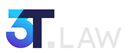 